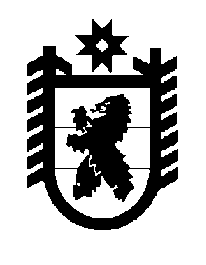 Российская Федерация Республика Карелия    ПРАВИТЕЛЬСТВО РЕСПУБЛИКИ КАРЕЛИЯПОСТАНОВЛЕНИЕот 28 января 2016 года № 10-Пг. Петрозаводск О признании утратившими силу некоторых постановлений Правительства Республики Карелия Правительство Республики Карелия п о с т а н о в л я е т:Признать утратившими силу:постановление Правительства Республики Карелия от 7 октября 
2008 года № 210-П «Об утверждении региональных нормативов градостроительного проектирования «Градостроительство. Планировка и застройка городских и сельских поселений, городских округов Республики Карелия» (Собрание законодательства Республики Карелия, 2008, № 10, 
ст. 1209);постановление Правительства Республики Карелия от 17 мая 2010 года № 104-П «О внесении изменений в постановление Правительства Республики Карелия от 7 октября 2008 года № 210-П» (Собрание законодательства Республики Карелия, 2010, № 5, ст. 554);постановление Правительства Республики Карелия от 1 ноября 
2010 года № 235-П «О внесении изменений в постановление Правительства Республики Карелия от 7 октября 2008 года № 210-П» (Собрание законодательства Республики Карелия, 2010, № 11, ст. 1438);постановление Правительства Республики Карелия от 27 апреля 
2012 года № 140-П «О внесении изменений в отдельные постановления Правительства Республики Карелия» (Собрание законодательства Республики Карелия, 2012, № 4, ст. 672).             Глава Республики  Карелия                       			      	        А.П. Худилайнен